Verslag vergadering bestuur 			dinsdag 29 september 2020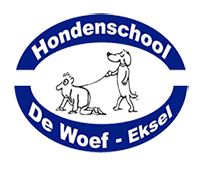 Algemene ledenvergadering 	     		18/6/2021AanwezigVeerle Ieven, Luc Hurkmans, Marc Luxton, Bert Ieven, Pater Machiels, Benny Frederix, Vievianne Fiers, Monique Dreesen, Heidi Weyens, Ivo Custers, Carine Aerts, Rudi Poelmans, Jaak, Hendrix, Pieter Moelans, Bernadette Smeets, Lydie Ooms, Dominiek Vanendert, Jom Janssen, Joke Witters, Johan Eerdekens, Danny Ketels, Michel Mentens, Katho Weynen, Eddy Winters, Peter Beckers, Femke Beckers, Kristof Weyens	Welkomstwoord voorzitter
De voorzitter heet de aanwezigen welkom.Hij overloopt de activiteiten die in 2020 konden doorgaan. Door heel de coronagebeurtenissen zijn er heel wat activiteiten weggevallen.De januari drink, de ledenvergadering en carnaval is kunnen doorgaan. Daarna is alles in lock down gegaan.Voor 2021 zijn er nog enkele activiteiten die wel plaats kunnen vinden :23 augustus de cupmatch4 december wedstrijd22 december kerstspecial7 januari nieuwjaarsdrinkLidgeld met 10 euro moeten opslaan omwille van de verzekering die verplicht door de Kush werd opgelegd.Dank aan de werkende leden : instructeurs, helpende handen, bestuur.Woordje hoofdinstructeur.
Fijn dat jullie hier aanwezig zijn en sommigen zelfs de voetbal skippen om naar onze algemeneledenvergadering te komen.Ma jullie hebben geluk. Ik heb niet zo veel te vertellen als andere jaren want 2020 was een jaar omsnel te vergeten. Onze hondenschool moest tot 2x verplicht sluiten wat natuurlijk een heel grootnadeel was voor de pups en jonge honden. En dan ook nog juist in deze periode schaften mensenzich massaal een pup aan met als gevolg een stormloop aan inschrijvingen voor nieuwe pups. Ikben zelfs met een wachtlijst moeten starten omdat we de vele inschrijvingen niet meer aan kondenen nog altijd niet aankunnen. Sommige mensen willen wachten, anderen zoeken een andereoplossing wat heel begrijpelijk is, want je kan best onmiddellijk starten met een pup. Zeker als hetje eerste hond is.Ma ja we gaan niet te lang blijven stilstaan bij het mindere jaar en kijken weer vooruit naar hetgeenzo stilletjes aan is versoepeld. Op zaterdag 13 maar zijn we zijn terug kunnen starten. In het beginwel maar met groepjes van 3, maar ondertussen zijn alle leden die nog wilden komen, teruggestart. Tis wel met een hoop veiligheidsmaatregelen, waarvan de ene maatregel al wat logischerdan de anderen, ma ja niks aan te doen. Zowel die van de overheid als van de KKUSH moeten wevolgen.Gelukkig ook een beetje goed nieuws: onze 2 stagiairs van Syntra welke hier vorig jaar stage liepen,zijn geslaagd in hun praktijkexamens en onze 2 Woef dames Carine Palmans en Veerle Iven zijngeslaagd in hun theoretisch examen voor hondeninstructeur en zijn nu aan de beurt om stage telopen bij ons. Ik ben blij met een paar extra instructeurs bij want alle hulp is welkom. Ik zou zeggendames ga der voor. Ook een dikke merci aan al mijn instructeurs om toch te komen les geven indeze moeilijke omstandigheden en om er zoveel mogelijk te zijn. Ook bedankt aan alle anderenachter de schermen die een handje helpen om oa onze dorst te lessen, het terrein onderhouden,toestellen opknappen enz.Afgelopen weekend zijn eindelijk na 9 maanden ook de wedstrijden weer mogen opstarten. Enkelevan onze wedstrijdspelers hebben al een goed begin gemaakt. Ik wens al onze wedstrijdspelersheel veel succes en plezier. Ook dikke proficiat aan Peter en Linsie want zij hebben in het weekendhun brevet behaald en staan weer voor een nieuwe uitdaging nl. al die moeilijke parcours bij dedebutanten proberen te onthouden, maar gene paniek: oefening baart kunst.Dan wens ik uiteindelijk nog al onze leden heel veel plezier en succes met de honden. Veel spelen isde boodschap en bouw elke dag korte oefensessies in zodat jullie snel vooruitgang boeken. Je kandit perfect thuis doen of tijdens de wandeling of op het terrein hier wat altijd toegankelijk is. Nietvergeten te belonen want je moet de honden gemotiveerd houden.Hiermee ga ik mijn woordje beëindigen want anders maak ik mijn belofte van het begin van despeech niet waar en praat ik nog een half uur.



Verslag van ALV 15/02/2019.  Dominiek geeft de hoofpunten van het verslag van vorig jaar weer. Hij deelt ook mee dat de verslagen in het vervolg op de website te raadplegen zal zijn.Nazicht en controle kasverslag.De penningmeester geeft een overzicht van de financiën.2020 was omwille van corona een bijzonder jaar met weinig verrichtingen. De lidgelden, sponsoring en steun van de gemeente hebben ervoor gezorgd dat het verlies beperkt bleef tot 55, 99 euro.De kascontroleurs hebben de documenten nagekeken en geven hun goedkeuring.Kwijting van de bestuurdersDe vergadering geeft kwijting aan de bestuurders.Verkiezing kascontroleurs.
Luc HurkmansVeerle IevenBespreking ontvangen opmerkingen. Geen opmerkingen in de brievenbus.Er kan betaald worden met Payconiq.